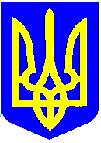 НОВОУШИЦЬКА СЕЛИЩНА РАДАВИКОНАВЧИЙ КОМІТЕТРІШЕННЯ
Керуючись статтею 56 Цивільного кодексу України, частинами 4, 5 статті 19, статтею 161 Сімейного кодексу України, статтями  11, 34, 40, 51, 52, 53, 59 Закону України «Про місцеве самоврядування в Україні», статтею 11 Закону України «Про забезпечення організаційно-правових умов соціального захисту дітей-сиріт та дітей, позбавлених батьківського піклування», статтею 4 Закону України «Про органи і служби у справах дітей та спеціальні установи для дітей», Законом України «Про охорону дитинства», пунктом 72 Порядку провадження органами опіки та піклування діяльності, пов’язаної із захистом прав дитини, затвердженого постановою Кабінету Міністрів України від 24 вересня 2008 року №866, Правилами опіки та піклування, затвердженими наказом Державного комітету України у справах сім’ї та молоді Міністерства освіти України, Міністерства охорони здоров’я України, Міністерства праці та соціальної політики України №34/166/131/88 від 26 травня 1999 року, враховуючи заяви батьків дитини, Сухорука В.М. та Сухорук А.М.,рішення комісії з питань захисту прав дитини при селищній раді від 08.02.2023 року №1, протокол засідання комісії від 08.02.2023 року №3, висновок служби у справах дітей селищної ради від 07 лютого 2023 року № 02-09/11, з метою захисту прав та інтересів малолітньої дитини виконавчий комітет селищної ради                                                ВИРІШИВ: 1. Затвердити висновок Новоушицької селищної ради як органу опіки та піклування про визначення місця проживання малолітньої Сухорук Ангеліни Вікторівни, (конфіденційна інформація), разом з батьком - Сухоруком Віктором Михайловичем, (конфіденційна інформація) (додається).	2. Контроль за виконанням цього рішення покласти  на заступника селищного голови з питань діяльності виконавчих органів Петра МАЗУРА.Селищний голова                                           Анатолій ОЛІЙНИКВисновокНовоушицької селищної ради як органу опіки та піклування про   визначення місця проживання малолітньої Сухорук Ангеліни Вікторівни, (конфіденційна інформація), разом з батьком - Сухоруком Віктором Михайловичем, (конфіденційна інформація)На засіданні комісії з питань захисту прав дитини при селищній раді розглянуто звернення гр.Сухорука Віктора Михайловича, (конфіденційна інформація)  щодо визначення місця проживання його малолітньої доньки, Сухорук Ангеліни Вікторівни, (конфіденційна інформація), разом з ним та встановлено наступне.Батьками малолітньої Сухорук Ангеліни Вікторівни, (конфіденційна інформація), є Сухорук Віктор Михайлович та Сухорук Альона Михайлівна, що підтверджується свідоцтвом про народження дитини (конфіденційна інформація), виданим відділом державної реєстрації актів цивільного стану Новоушицького районного управління юстиції у Хмельницькій області (конфіденційна інформація).	Шлюб між батьками дитини було зареєстровано  13.10.2021 року, що підтверджується свідоцтвом про одруження серія (конфіденційна інформація), виданим відділом реєстрації актів громадянського стану Новоушицького районного управління юстиції (конфіденційна інформація).                                                                                                                                                                                                                                                                                                                                                                                                                                                                                                                                                                                                                                                                                                                                                                                                                                                                                                                                                                                                                                                                                                                                                                                                                                                                                                                                                                                                                                                                                                                                                                                                                           	Шлюб між батьками дитини було розірвано, що підтверджується заочним рішенням Новоушицького районного суду Хмельницької області від 22 грудня 2022 року справа №680/705/22.Відповідно до довідки, виданої  виконкомом Новоушицької селищної ради від 07.02.2023 року №1413574, Сухорук Віктор Михайлович дійсно проживає за адресою: (конфіденційна інформація) і разом з ним проживають діти: син – Сухорук Ростислав Вікторович, (конфіденційна інформація)– Сухорук Ангеліна Вікторівна, (конфіденційна інформація).Малолітня Сухорук Ангеліна Вікторівна дійсно навчається в (конфіденційна інформація). Мати, Сухорук Альона Вікторівна, вихованням дитини не займалася, за період з 01.09.2022 року по 27.01.2023 року до школи не з’являлася, що підтверджується довідкою, виданою директором навчального закладу Зваричук А.В. від 27.01.2023 року №01-17.Батько дитини, гр. Сухорук Віктор Михайлович , на обліку в нарколога та психіатра не перебуває, має постійний дохід, що підтверджується документами, наданими ним відповідно до пункту 72 Порядку провадження органами опіки та піклування діяльності, пов’язаної із захистом прав дитини, затвердженого постановою Кабінету Міністрів України від 24 вересня 2008 року №866.Батько дитини, гр. Сухорук В.М. створив належні умови для виховання та розвитку дитини, має близькі, хороші та дружні відносини з донькою, що підтверджується актом обстеження умов проживання, виданим службою у справах дітей Новоушицької селищної ради та актом оцінки потреб сім’ї, виданим відділенням соціальних служб для сім’ї, дітей та молоді КУ «Центр надання соціальних послуг» Новоушицької селищної ради  від 07.02.2023 року.Малолітня Сухорук Ангеліна Вікторівна просить визначити її місце проживання разом з батьком, Сухоруком Віктором Михайловичем, що підтверджується її заявою, написаною нею власноручно 06.02.2023 року.Батько дитини - Сухорук Віктор Михайлович, (конфіденційна інформація), пояснює, що не проживає з дружиною з березня 2021 року. Фактично вихованням, навчанням та розвитком дітей від їх народження займається він. Мати дітей вела аморальний спосіб життя, виїхала за кордон, проживає у Голландії у службовому житлі, а дітей залишила на нього. Один раз в рік може надіслати дітям речі або незначні кошти. Фактично діти перебувають на його утриманні.Мати дитини – гр. Сухорук Альона Михайлівна, (конфіденційна інформація), про те, що надає дозвіл на визначення місця проживання дитини разом з батьком. Просить розглядати питання про визначення місця проживання дитини разом з батьком без її присутності.З метою забезпечення якнайкращих інтересів дитини, спираючись на викладене вище,  на підставі частин 4, 5  статті 19, статті 161 Сімейного кодексу України, пункту 72 Порядку провадження органами опіки та піклування діяльності, пов’язаної із захистом прав дитини, затвердженого постановою Кабінету Міністрів України від 24 вересня 2008 року №866, враховуючи рішення комісії з питань захисту прав дитини при селищній раді від 08 лютого 2023 року №1, Новоушицька селищна рада як орган опіки та піклування прийшла до висновку про те, що визначення місця проживання малолітньої Сухорук Ангеліни Вікторівни, (конфіденційна інформація), разом з батьком - Сухоруком Віктором Михайловичем, (конфіденційна інформація), є доцільним та таким, що відповідає інтересам дитини.       Додаються додатки на 26 аркушах:Копія рішення комісії з питань захисту прав дитини при Новоушицькій селищній раді від 08 лютого 2023 року №1 на 2 арк., в 1 прим.Копія заяви гр. Сухорука В.М. на 1 арк., в 1 прим.Копія паспорта та РНОКПП гр. Сухорука В.М. на 3 арк., в 1 прим.Копія паспорта гр. Сухорук А.М. на 2 арк., в 1 прим.Копія заяви гр. Сухорук А.М., засвідченої нотаріально, на 1 арк., в 1 прим.Копія заяви малолітньої Сухорук А.В. на 1 арк., в 1 прим.Копія пояснення гр. Сухорука В.М. на 1 арк., в 1 прим.Копії довідок про не перебування на обліках в нарколога та психіатра Сухорука В.М. на 1 арк., в 1 прим.Копія довідки про реєстрацію малолітньої Сухорук А.В. на 1 арк., в 1 прим.Копія довідки про навчання малолітньої Сухорук А.В. на 1 арк., в 1 прим.Копія свідоцтва про одруження на 1 арк., в 1 прим.Копія рішення суду про розірвання шлюбу на 1 арк., в 1 прим.Копія свідоцтва про народження дитини 1 арк., в 1 прим.Копія акта обстеження умов проживання 1 арк., в 1 прим.Копія акта оцінки потреб 4 арк., в 1 прим.Копія довідки Новоушицької селищної ради від 07.02.2023 року №1413574 на 1 арк. в 1 прим.Копія акта обстеження на предмет проживання на 1 арк. в 1 прим.Копія довідки про доходи гр. Сухорука В.М. на 1 арк. в 1 прим.Копія характеристики на гр. Сухорука В.М. на 1 арк. в 1 прим.Селищний голова		 			Анатолій ОЛІЙНИК16.02.2023Нова Ушиця№720Про затвердження висновку органу опіки та піклування про  визначення місця проживання малолітньої Сухорук Ангеліни ВікторівниЗАТВЕРДЖЕНОрішення виконавчого комітету Новоушицької селищної ради16.02.2023 № 720